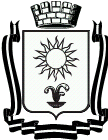 РАСПОРЯЖЕНИЕПРЕДСЕДАТЕЛЯ ДУМЫ ГОРОДА-КУРОРТА КИСЛОВОДСКАСТАВРОПОЛЬСКОГО КРАЯ09 июля 2021 г.                  город-курорт Кисловодск                                  № 8-рОб утверждении Перечня должностей муниципальной службы в Думе города-курорта Кисловодска Ставропольского края, при назначении на которые граждане и при замещении которых муниципальные служащие обязаны предоставлять сведения о доходах, расходах, об имуществе и обязательствах имущественного характера, а также сведения о доходах, расходах, об имуществе и обязательствах имущественного характера своих супруги (супруга) и несовершеннолетних детейРуководствуясь Федеральным законом Российской Федерации от 25.12.2008 № 273-ФЗ «О противодействии коррупции», Указом Президента Российской Федерации от 08.07.2013 № 613 «Вопросы противодействия коррупции», Законами Ставропольского края от 24.12.2007 № 78-кз «Об отдельных вопросах муниципальной службе в Ставропольском крае», от 04.05.2009 № 25-кз «О противодействии коррупции в Ставропольском крае», Уставом городского округа города-курорта Кисловодска Ставропольского края:1. Утвердить Перечень должностей муниципальной службы в Думе города-курорта Кисловодска, при назначении на которые граждане и при замещении которых муниципальные служащие обязаны предоставлять сведения о доходах, расходах, об имуществе и обязательствах имущественного характера, а также сведения о доходах, расходах, об имуществе и обязательствах имущественного характера своих супруги (супруга) и несовершеннолетних детей, согласно приложению.2. Признать утратившим силу распоряжение Председателя Думы города-курорта Кисловодска от 16.10.2020 № 17-р «Об утверждении Перечня должностей муниципальной службы в Думе города-курорта Кисловодска, при назначении на которые граждане и при замещении которых муниципальные служащие обязаны предоставлять сведения о своих доходах, расходах, об имуществе и обязательствах имущественного характера, а также сведения о доходах, расходах, об имуществе и обязательствах имущественного характера своих супруги (супруга) и несовершеннолетних детей и Перечня должностей муниципальной службы, замещение которых влечет за собой размещение сведений о доходах, расходах, об имуществе и обязательствах имущественного характера муниципальных служащих Думы города-курорта Кисловодска, а также размещение сведений о доходах, расходах, об имуществе и обязательствах имущественного характера их супруг (супругов) и несовершеннолетних детей на официальном сайте Думы города-курорта Кисловодска в информационно-телекоммуникационной сети «Интернет»».3. Опубликовать настоящее распоряжение на официальном сайте Думы города-курорта Кисловодска в информационно-телекоммуникационной сети «Интернет», с целью информирования населения.4. Настоящее распоряжение вступает в силу со дня подписания.5. Контроль исполнения настоящего распоряжения оставляю за собой.Председатель Думыгорода-курорта Кисловодска                                                          Л.Н. ВолошинаПриложение                                                                         к распоряжению Думы                                                                         города-курорта Кисловодска                                                                                           от 09 июля 2021 г. № 8-рПЕРЕЧЕНЬдолжностей муниципальной службы в Думе города-курорта Кисловодска, при назначении на которые граждане и при замещении которых муниципальные служащие обязаны предоставлять сведения о доходах, расходах, об имуществе и обязательствах имущественного характера, а также сведения о доходах, расходах, об имуществе и обязательствах имущественного характера своих супруги (супруга) и несовершеннолетних детей1. Главная группа должностей муниципальной службы:1.1. заведующий организационно-юридическим отделом Думы города-курорта Кисловодска;1.2. заведующий отделом учета и контроля Думы города-курорта Кисловодска.2. Ведущая группа должностей муниципальной службы:2.1. консультант Думы города-курорта Кисловодска.3. Старшая группа должностей муниципальной службы:3.1. главный специалист Думы города-курорта Кисловодска;3.2. ведущий специалист Думы города-курорта Кисловодска.4. Младшая группа должностей муниципальной службы:4.1. специалист I категории Думы города-курорта Кисловодска.Председатель Думыгорода-курорта Кисловодска                                                              Л.Н. Волошина